I. třída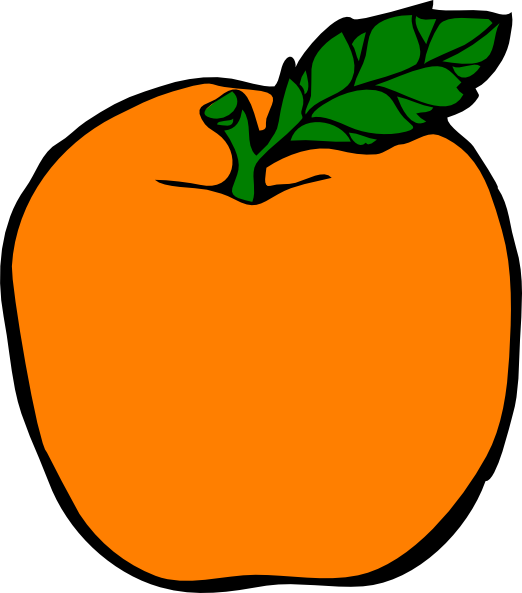 Horký Jan 				35 kg	                  Knap Michal			28 kgŠevelová Tereza			24 kg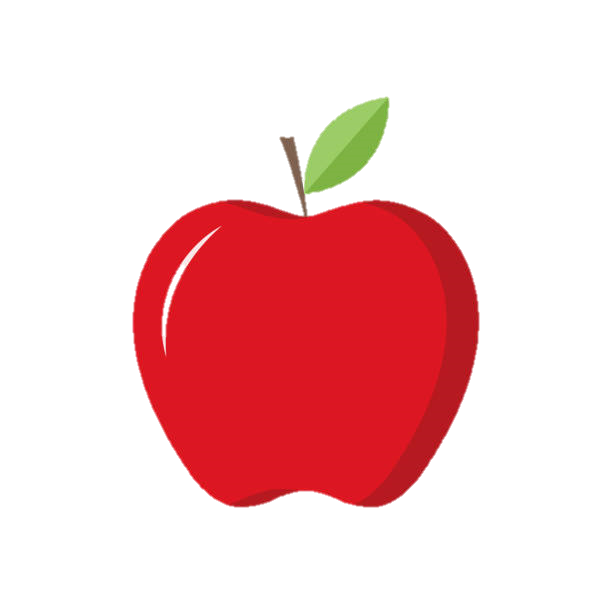 II. třídaHlaváček Marian 		190 kg	Jelinková Viktorie		18 kgJuřicová Sofie 			48 kgNovotný Petr			49,6 kgPapayová Zuzana		121 kgIII. třídaBalíčková Magdaléna		30 kg	Čumová Tereza			26 kg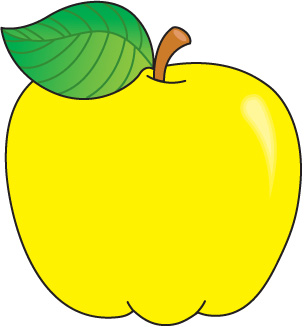 Knapová Liliana			28 kgHanáčková Nela			19 kgMikula Vincent			38 kgŠevela Tomáš 			23 kgVajčnerová Tereza 		223 kgZemánek Patrik 			565 kgIV. třídaBruštíková Beata		151 kg		Dula Martin			27 kgFrýbort Daniel			19 kg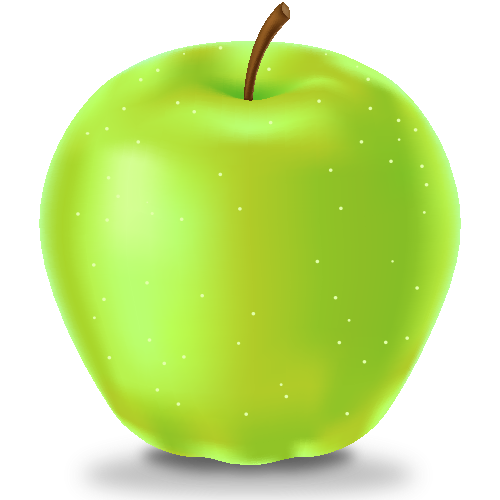 Frýbort Max			6 kgHorký Nikolas			35 kgHorňáková Aneta 		50 kgMajkút Vojtěch			27 kgPetříková Barbora		6 kgPrinc Ondřej			26 kgTylšar Václav			37 kgVarša Samuel			195 kgVÝSLEDKY SBĚRU PAPÍRUmísto		Zemánek Patrik				565 kgmísto		Vajčnerová Tereza			223 kgmísto		Varša Samuel				195 kgVšem, kteří akci /sběr papíru/ podpořili, děkujeme.Celkově se nasbíralo 2,5400 t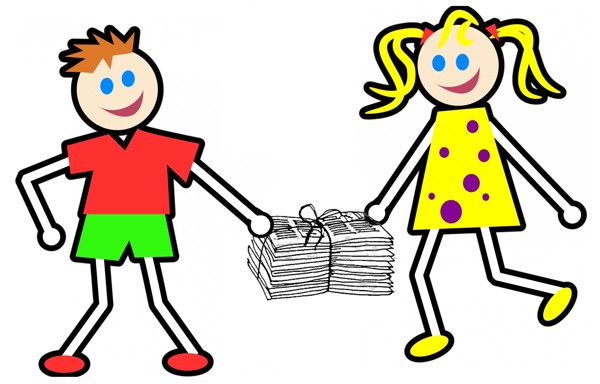 